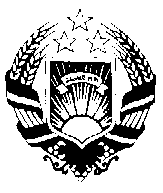 REPUBLICA MOLDOVA              GAGAUZIYA (GAGAUZ YERI)КОНГАЗСКИЙ СЕЛЬСКИЙ СОВЕТКОМРАТСКОГО РАЙОНА                                        П Р И М Э Р И Я         Consiliul sătesc                                                                                                                                                                     Komrat dolayin          Raionul Comrat                                                                                                                                                                    Kongazdakî soveti          primaria  Congaz                                                                                                                                                                     Kuu başkanatîРеспублика Молдова, АТО Гагаузия, Комратский р-н, с. Конгаз, ул. Октябрьская, 85                                                                        тел.(298) 68-2-36, факс 68-4-57Первый вопрос «О продаже земельного участка сельскохозяйственного назначения, порядок пользования – «пастбище чистое», публичной собственности административно-территориальной единицы Конгаз, Кмратского района, сфера – «публичная»»,  для строительства придорожного кафе и автомобильной стоянки.Проект решения:Разрешить Совету с. Конгаз принять Решение о продаже земельного участка сельскохозяйственного назначения, расположенного под к.к. 9622211116, площадью 2,0 га, из общей площади 6,5563 га;Изменить порядок пользования «пастбище чистое» на «agricol»;Изменить сферу –«public»    на «privat».Второй вопрос « О продаже земельного участка сельскохозяйственного назначения, порядок пользования – «пастбище чистое», публичной собственности административно-территориальной единицы Конгаз, Кмратского района, сфера – «публичная», для расположения  солнечных фотогальванических систем, при условии их залужения или осуществления деятельности с целью получения сельскохозяйственной продукции.Проект решения:Разрешить Совету с. Конгаз принять Решение о продаже земельного участка сельскохозяйственного назначения, расположенного под к.к. 9622318445, площадью 116,91 га;Изменить порядок пользования «пастбище чистое» на «agricol» ;Изменить сферу « public»    на «privat».Третий вопрос «Об аренде земельного участка сельскохозяйственного назначения, порядок пользования – «пастбище», публичной собственности административно-территориальной единицы Конгаз, Комратского района, сфера – «публичная»», для посева с/х культур, сроком аренды на 10 лет.Проект решения:Разрешить Совету с. Конгаз принять Решение о сдаче в аренду  земельного участка  сельскохозяйственного назначения, с порядком пользования – «пастбище», публичной собственности административно-территориальной единицы Конгаз, Комратского района, сфера – «публичная»», расположенного под к.к. 9622318445, площадью 50,0 га, из общей площади 116,91 га, со сроком аренды 10 лет;Изменить порядок пользования «пастбище» на «agricol»;Пояснительная запискаПастбище - сельскохозяйственное угодье с травянистой растительностью, используемое для выпаса травоядных животных и для сенокошения. Наряду с выпасом скота, пастбище используется пчеловодами для устройства пасеки. Пастбищные угодья является основным источником пищи животных, таких как мелкорогатый скот, крупнорогатый скот, лошади и ослы. Пастбищные угодья, расположенные на территории  с. Конгаз, Комратского района используются для выпаса животных. Выпас скота  начинается с Решения Совета №…… не ранее последней декады апреля или первой декады мая, когда почва подсыхает, температура воздуха ночью не опускается ниже +5 градусов. Период выпаса завершается в первой декаде ноября или за один месяц до понижения среднесуточной температуры воздуха до 0 градусов, согласно Постановления Правительства Республики Молдова №667 23.07.2010 г. «Об утверждении Положения «О пастьбе и сенокошении»».	По данным годового земельного отчета на 01.01.2022г., в с. Конгаз, Комратского района, числится 1652 га, пастбищных угодий. На территории населенного пункта функционируют   2-е животноводческие фермы по содержанию КРС и овец: 1) SRL “Nivcont-Agro” (400 голов коров, 500 голов овец);2)  SRL “Ilgrik Ev” (40 голов коров).А также функционируют 10 кошар (овчарни). На территории населенного пункта имеющиеся поголовье скота в частном и ассоциированном секторе:лошади – 31 голов; ослы – 31 голов;коровы – 487 голов;быки – 5 голов;телята – 80 голов;овцы и козы – 6530 голов;ягнята 1360 голов.Согласно п. 20,  Р. V  Постановления Правительства Республики Молдова №667 23.07.2010 г. «Об утверждении Положения «О пастьбе и сенокошении»», в с. Конгаз, на 10 га пастбищ приходиться до 6 голов крупного рогатого скота. Исходя из этого на количество КРС имеющие в села Конгаз, количеством 612 голов необходимо 1020 га пастбищных угодий. Пастбищная нагрузка выраженная в условных головах скота на 1 га, рассчитывается по специальной формуле, согласно постановления №667 от 23.07.2010:PAP = P/(R*D)Где:P – производительность одного гектара пастбища/зеленая масса кг/га;R- суточная потребность одно головы скота в пастбищном корме(приложение №2 к данному положению);D- продолжительность пастбищного периода, сутки.	Согласно этой формуле пастбищная нагрузка в селе Конгаз составляет:для МРС(козы и овцы) 5 условных голов на 1га пастбищдля ягнят 14 условных голов на 1 га пастбищдля лошадей 1условных голов на 1га пастбищТаким образом учитывая , выше указанные статистические данные  по количеству пасущих животных в селе Конгаз,  необходимая площадь  пастбищ, составляет:для МРС 6530 голов – 1306 га пастбищ;для ягнят 1360 голов – 97 га пастбищ;для лошадей 31 голов – 31 га пастбищ.Итого для пастьбы данных животных(МРС, ягнята , лошади) необходимо 1434 га пастбищных угодий.Вывод наших пастбищных угодий в количестве 1652 га значительно не хватает для пастьбы наших животных в  общем количестве 8533 голов, когда необходимая площадь  по положению № 667, должна составлять 2454 га	Таким образом, село Конгаз, нуждается в пастбищных угодьях, так как идет  тенденция увеличения поголовья скота, как в частном и ассоциированном секторе.	В части (1), ст. 75, Закона Республики Молдова № 436 от 28.12.2006г. «О местном публичном управлении» указано: «к публичной сфере административно-территориальной единицы относятся материальные ценности, определенные законом, а также являющиеся по своему характеру имуществом местного общественного пользования или значения. Общественное значение имущества предполагает выделение его для оказания общественных услуг либо для любой иной деятельности, удовлетворяющей нужды сообщества, без допущения непосредственного доступа последнего к использованию имущества по указанному назначению».	Часть (2), ст. 3, Закона № 121 от 04.05.2007г. «Об управлении публичной собственностью и его разгосударствлении » устанавливает: «управление публичной собственностью осуществляется в соответствии с принципами эффективности законности и транспарентности».	Часть (2), ст. 10, Закона № 121 от 04.05.2007г. «Об управлении публичной собственностью и его разгосударствлении » предусмотрено: «имущество публичной сферы неотчуждаемо, на него не может быть обращено взыскание, к нему не применяется срок исковой давности».Таким образом, общественные пастбища являются объектами публичной сферы и могут использоваться для удовлетворения нужд местного сообщества, и строго по своему назначению - для пастьбы или сенокосов. 